Waiting list No.86　Support for 4yearsGirl: Art Sreynith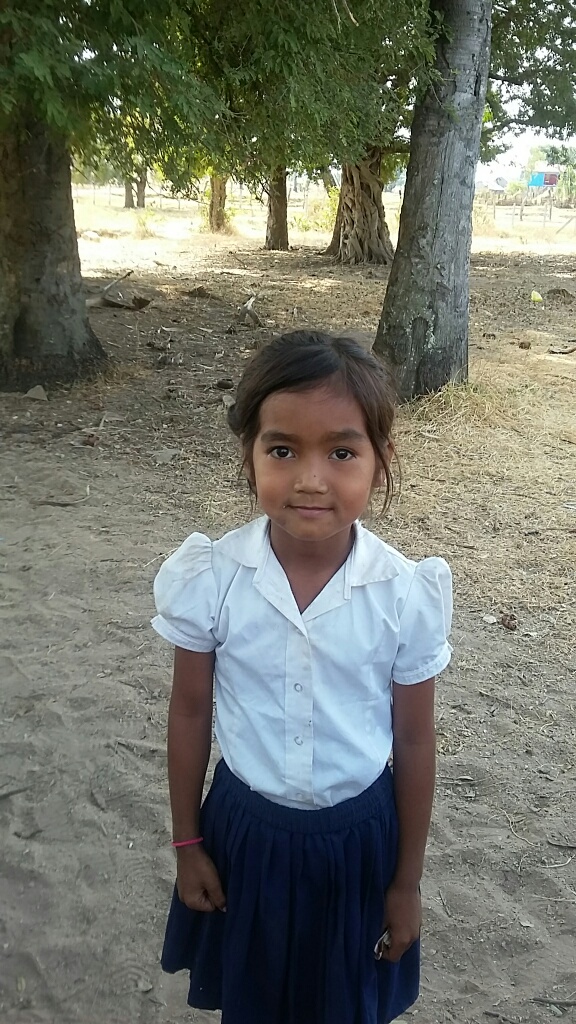 Sponsor’s name: Art Sreynith is an 8-year-old student in 3rd grade at The Tokyo-West Rotary Club in Peam Khvav village, Dom Bokroung commune, Phnom Srouch District, Kampong Speu Province.Sreynith has two siblings, all are girls, and she is the eldest child in family. Her father is a factory worker who earns about $150 per month. Besides working in factory, he is a farmer who has a half of one hectare of farmland. Unfortunately their land is in rain-fed area, so the yield is low, just 800kg of rice per year. Her mother stays at home and helps her father with rice farm. Sreynith has to help her mother to do housework and take care of her younger sister. Those works has forced her to be absent from school frequently.Date posted: February, 2016